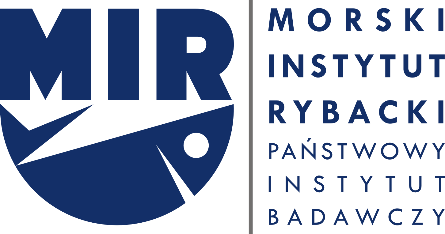 Gdynia, dnia 09.07.2020 r.Nr postępowania: PN/21/FZP/NB/DH/NC/2020INFORMACJA Z OTWARCIA OFERTDziałając na podstawie przepisów art. 86 ust. 5 ustawy z dnia 29 stycznia 2004 roku Prawo zamówień publicznych Zamawiający – Morski Instytut Rybacki -  Państwowy Instytut Badawczy w Gdyni przekazuje informacje z otwarcia ofert w postępowaniu o udzielenie zamówienia publicznego na: dostawę odczynników i drobnego sprzętu laboratoryjnego:Kwota, jaką Zamawiający zamierza przeznaczyć na sfinansowanie zamówienia:  40 000 zł brutto, w tym:dla zadania 1 – 15 000 brutto,dla zadania 2 – 13 300 zł brutto,dla zadania 3 – 1500 zł brutto,dla zadania 4 – 200 brutto,dla zadania 5 – 2000 zł brutto,dla zadania 6 – 1500 zł brutto.dla zadania 7 – 1000 zł brutto.dla zadania 8 – 4000 zł brutto.dla zadania 9 – 1500 zł brutto.Warunki płatności, okres gwarancji i termin wykonania umowy: zgodnie z SIWZ. Złożone oferty:Oferta 1 – Przedsiębiorstwo Handlowe VINC Andrzej Jurkiewicz ul. Nowodworcowa 11/1 81-581 GdyniaZadanie 1 – 5 222,64 złZadanie 3 – 1131,60 złZadanie 4 – 190,65 złZadanie 5 – 1500,60 złZadanie 6 – 645,75 złZadanie 7 – 1443,04 złOferta 2 – Eppendorf Poland Sp. z o.o. Al. Jerozolimskie 212 02-486 WarszawaZadanie 3 – 1011,14 złOferta 3 – Alchem Grupa Sp. z o.o. ul. Polna 21 87-100 ToruńZadanie 1 – 7338,18 złZadanie 3 – 1303,80 złZadanie 5 – 2509,20 złZadanie 7 – 1457,55 złZadanie 9 – 3567 złOferta 4 - Merck Sp. z o.o. Al. Jerozolimskie 142B 02-305 WarszawaZadanie 9 – 30 59,01 złOferta 5 – TH. Geyer Polska Sp. z o.o. ul. Czeska 22A 03-902 WarszawaZadanie 9 – 3636,25 zł	                                                            Sekretarz Komisji